АДМИНИСТРАЦИЯ НЕДВИГОВСКОГО СЕЛЬСКОГО ПОСЕЛЕНИЯРостовская область                                   Мясниковский  районПОСТАНОВЛЕНИЕ«18» декабря 2015 г                         № 211                                    х. НедвиговкаО резервировании земельного участка в кадастровомквартале 61:25:0070201 для муниципальных нуждВ соответствии со статьями 7, 43 Федерального закона от 06.10.2003 № 131-ФЗ «Об общих принципах организации местного самоуправления в Российской Федерации», Уставом муниципального образования «Недвиговское сельское поселение», статьей 70.1 Земельного кодекса Российской Федерации, Генеральным планом Недвиговского сельского поселения и Правилами землепользования и застройки Недвиговского сельского поселения Мясниковского района Ростовской области, утвержденных решением Собрания  депутатов Недвиговского сельского поселения от 26.12.2012 № 10, Положением о резервировании земель для государственных или муниципальных нужд, утвержденным постановлением Правительства Российской Федерации от 22.07.2008 года  № 561, Администрация Недвиговского сельского поседенияпостановляет:1. Осуществить резервирование земельного участка, расположенного в кадастровом квартале  61:25:0070201, находящегося в государственной неразграниченной собственности и не предоставленного гражданам и юридическим лицам, местоположение: Мясниковский район, х. Хапры, пер. Таганрогский, с категорией земель - земли населенных пунктов, площадью 321 кв.метров, для муниципальных нужд, сроком на 3 года.2. Наложить на земельный участок, расположенный в кадастровом квартале  61:25:0070201, ограничение прав на использование (возведение капитальных строений, приобретение прав, продажа). Схема резервируемого земельного участка прилагается.3. Ознакомление заинтересованных лиц со схемой резервируемого земельного участка производить в администрации Недвиговского сельского поселения в течение месяца с момента публикации настоящего постановления (Мясниковский район, х. Недвиговка, ул. Ченцова , д. 7).4. Настоящее постановление подлежит опубликованию в информационном бюллетене «Вестник Недвиговского сельского поселения» и размещению на официальном сайте Администрации Недвиговского сельского поселения в сети Интернет.5. Постановление вступает в силу с даты официального опубликования.6. Контроль за исполнением постановления возложить на специалиста первой категории администрации Блинченко Наталью Владимировну.Глава Недвиговского сельского поселения		О.В. КолесниковаПриложение кпостановлению Администрации Недвиговскогосельского поселения от «18» декабря 2015 г. № 211Схема                                                                                                                                                              резервируемого земельного участка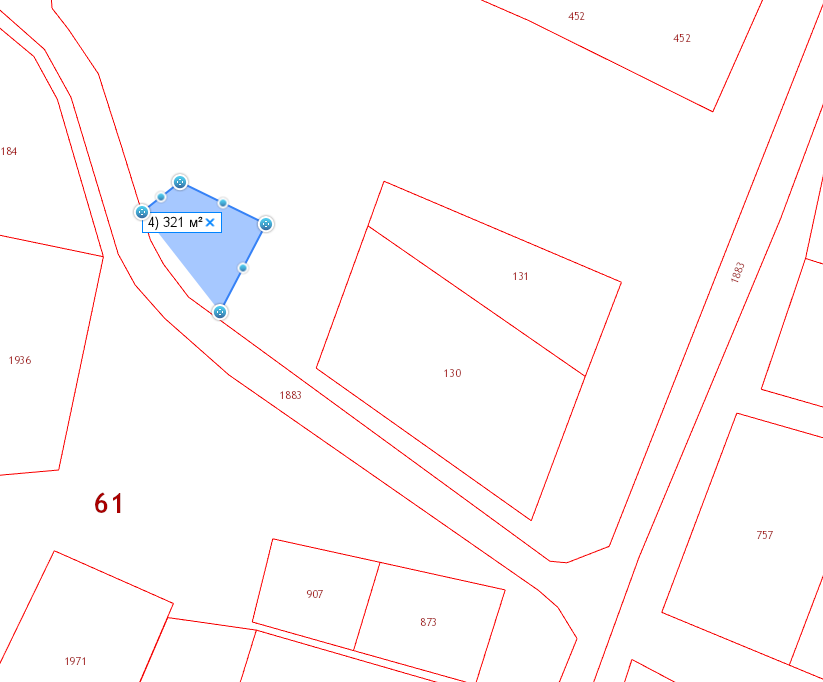  Резервируемый земельный участокРезервируе з     -     резервируемый  земельный участок